בס"ד           המשבר באמפריה הרומית-פרק ז'השלימו או הקיפו בעיגול את התשובה הנכונה:שמו של שער א' הוא:______________________        שער א' עוסק ב תולדות ישראל/ העמים.שמו של שער ב' הוא:______________________         שער ב' עוסק ב תולדות ישראל/ העמים.פרק ז' עוסק בבעיות שהיו באימפריה הרומית והניסיונות לפתור את הבעיות הללו.אנו רואים זאת בכותרת המשנית של הפרק: _______________________קראו את הסעיפים השונים. מתחו קו בין שם הסעיף ובין התחום בו היו בעיות באימפריה:לסיכום: באמפריה הרומית היו קשיים בתחומים רבים.קשיי הביטחון:"השלום הרומי"- תקופת שלום באמפריה הרומית שנמשכה כ 200 שנה מאז ימי הקיסר אוגוסטוס. בשנים אלו היו באימפריה שפע כלכלי ,חיים של ביטחון ושקט.אויבי רומא במאה ה-3 לספירה היו: א. ___________ שבאו מכיוון_________________.                                                            ב. ___________ שבאו מכיוון________________.מטרת האויבים היתה:___________________________________________עיינו במפה בעמוד 71 ומצאו את האויבים המאיימים על האמפריה.הקיסרים והצבא:החיילים בצבא הרומי היו חיילים שכירים. כלומר: ________________________הצבא הרומי דומה/שונה בכך לצבא ההגנה לישראל.הקיסרים בתקופה זו התחלפו במהירות כי:__________________________________________________________________________________________________לפניכן שתי עובדות: א. בין השנים 235 - 284 שלטו 26 קיסרים.                                  ב. חלק מהקיסרים לא היו מתאימים לשלוט. לאור העובדות הקיפו בעיגול את המסקנה המתאימה:א. השלטון באמפריה היה יציב וחזק.          ב. בשנים אלו היה טוב לחיות באמפריה.ג. השלטון באמפריה לא היה יציב וחזק.     ד. הקיסרים היו כולם מאותה משפחה.עול המיסים:הקיסרים הטילו מיסים כבדים על התושבים כדי ש..._____________________________הקיסרים מנסים למלא את הקופה על ידי: א. __________________________________ב. ____________________________ ג. ___________________________________                                           ירידת ערך המטבע הרומי: כיצד?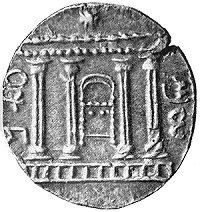 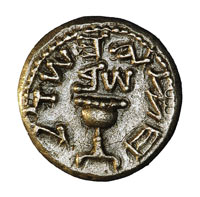  מטבע גדול-1 ש"ח  מטבע קטן- 1 ש"ח                    מטבע זהב       מטבע זהב מעורב בנחושתהקיסרים טבעו מטבעות קטנים אבל                             הקיסרים ערבבו מתכות זולות       לא שינו את ערך המטבע                                                 במטבעות הזהב והכסףהמיסים שולמו ב 3 דרכים:  א. _________________________________                                             ב. __________________________________                                             ג. __________________________________המיסים פגעו בעיקר ב-__________________ וב-______________________________סבל האיכרים:המשימות שהוטלו על האיכרים היו :א. ______________________________________________________ב. ______________________________________________________ג. ______________________________________________________ האיכרים לא הצליחו לעבד את אדמתם  בגלל ש:א. ______________________________________________________ב. ______________________________________________________ולכן הם מכרו את אדמותיהם והפכו לאריסים ,למובטלים או לשכירים.פירוש המילה "אריסים" (העתיקי מהספר)- _____________________________________ירידת המסחר והעיר:אנשים עזבו את העיר כי  א._____________________________________                                         ב. _____________________________________סחר חליפין פירושו: __________________________________________בתקופה זו היה סחר חליפין במקום מסחר רגיל כי: ______________________________שקיעת התרבות והדת:מדוע אזרחי רומי לא הלכו יותר לתיאטרונים, מקדשים ושאר מבני התרבות?__________________________________________________________________מדוע הדת הרומית ירדה מגדולתה? _________________________________________אחת הדתות שמתפשטת באמפריה הרומית היא הדת ה- __________________________ארגון חדש באמפריה: השלימו את הטבלה:שם הסעיף:התחום שבו היו קשיים:1. קשיי ביטחוןא. תחום הדת2. הקיסרים והצבאב. תחום הכלכלה3. עול המיסיםג. תחום התרבות4. סבל האיכריםד. התחום הצבאי5. ירידת המסחר והעירה. תחום ההנהגה6. שקיעת התרבות והדתו. תחום הפניםתחום התיקון:תיקוני דיוקליטינוס:ההנהגההצבאיהכלכלי